New Student Orientation – Transfer Schedule 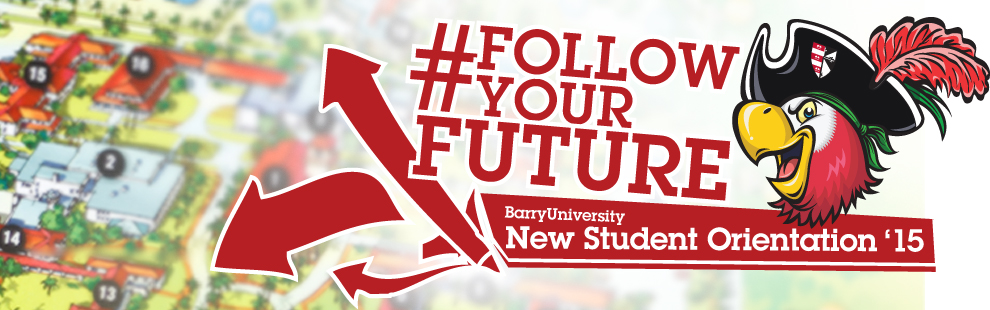 June 29rd, 2015*The New Student Orientation Schedule may be subject to change 7:00am-8:30am			Orientation Check-In for all New Students		HSC Gymnasium	*Continental Breakfast					
	*Check-in to Residence Hall Rooms if staying on Campus 7:00am – 9:00am		Campus Connections & Resources Fair			HSC Gymnasium				(includes continental Breakfast)7:00am-6:00pm	 		Financial Questions?					HSC Gymnasium(7:00am-9:00am)Financial Aid & Cashier/ Business Office Available	Andreas 111(2:00pm-6:00pm)7:00am-9:00am			Tests?  Already? Early Challenge/ Placement Testing	Library Classroom 1448:00am				Orientation Overview 					Various Locations8:30am                                             Drive Time Show - Commuter Meeting	Broad Auditorium9:00am			              Welcome! Bienvenidos!	 Bienveni!			Broad Auditorium9:30am  		              What is BU?  The Mission				Broad Auditorium10:00am - 11:00am		Money Matters$$$!!!					Thompson 230Financial Aid/ Business Services11:00am – 12:00pm	- 	Career Connections! Get eBUC$			Thompson 23012:00pm – 1:00pm		Time to Eat! Lunch					HSC Gymnasium1:00pm – 2:00pm 		Information Technology 				Garner (TBD)2:00pm				All about Academics! Academic ABC’s			Broad Auditorium2:30pm 			Find Your Niche!  School and Major Meetings: 	Arts & Sciences					Broad Auditorium 			Human Performance & Leisure			HSC  1Health Sciences  				SNHS 222Nursing						Weigand 116EBusiness					Andreas 110				Education					Powers 143 C					Social Work					Powers 1063:00pm- 5:00pm                        	Tests?  Already? Early Challenge/ Placement Testing    	 Library Classroom 144(Pick up Challenge and Placement Test Results)3:00pm-5:30pm			Learn the Ropes… Academic Advising			Various Locations3:00pm-6:00pm			Get it Done!  Registration for Classes			Andreas 1113:00pm-5:00pm                            Feedback!  Orientation Survey & Snacks                               Andreas 112                                                         (Candy & Popcorn Bar)3:00pm-5:00pm 		Campus Tours 						Leaving from Landon 109				(*registration must be completed prior to taking a tour)4:00pm				New Athletes Meeting					Landon Events Room 5:00pm				Housing and Residence Life Meeting 			Broad Auditorium(mandatory for all students living on-campus)3:00am – 5:00pm		Check-Out …Return Room Keys	& Meal Cards	 	D&D or Weber Hall												(Front Desk)